Информация:В соответствии с Порядком предоставления земельных участков в собственность бесплатно, утвержденным Законом Иркутской области от 28.12.2015  № 146-ОЗ «О бесплатном предоставлении земельных участков в собственность граждан» (далее – Закон № 146-ОЗ), уполномоченный орган в течение пяти рабочих дней после размещения перечня земельных участков на официальном сайте Карлукского муниципального образования информирует граждан, состоящих на земельном учете, о дате, времени и месте проведения выбора земельных участков путем вручения извещения гражданину лично под роспись либо направления его заказным письмом с уведомлением о вручении по адресу, указанному в заявлении о постановке на учет.До дня проведения выбора земельных участков граждане, состоящие на земельном учете, вправе ознакомиться в уполномоченном органе с информацией о предлагаемых на выбор земельных участках.Проведение выбора земельных участков осуществляется не ранее 20 рабочих дней со дня размещения перечня земельных участков на официальном сайте уполномоченного органа.При проведении выбора земельных участков уполномоченным органом осуществляется регистрация участвующих в выборе граждан, состоящих на земельном учете, ведение протокола проведения выбора земельных участков, в который включается информация об участвующих в выборе земельных участков гражданах, состоящих на земельном учете, выбранных ими земельных участках, гражданах, отказавшихся от предоставленных на выбор земельных участков.Уполномоченный орган предлагает гражданам, состоящим на земельном учете, выбрать земельный участок из числа земельных участков, включенных в перечень, в порядке очередности постановки заявителей на земельный учет.В случае отказа гражданина, состоящего на земельном учете, от предоставленных на выбор земельных участков данные земельные участки предлагаются другим гражданам, состоящим на земельном учете, в порядке очередности их постановки на земельный учет.Граждане, состоящие на земельном учете, отказавшиеся от предложенных на выбор земельных участков, с земельного учета не снимаются.В течение десяти рабочих дней со дня осуществления выбора земельного участка гражданин, состоящий на земельном учете, обращается в уполномоченный орган с заявлением о предварительном согласовании предоставления выбранного земельного участка в собственность бесплатно либо с заявлением о предоставлении земельного участка в собственность бесплатно.В заявлении о предварительном согласовании предоставления земельного участка в собственность бесплатно указываются:1) фамилия (фамилии), имя (имена), отчество (отчества) (при наличии), адрес (адреса) места (мест) жительства заявителя (заявителей);2) реквизиты паспорта (паспортов) заявителя (заявителей), свидетельств (свидетельства) о рождении детей (ребенка) (при обращении с заявлением многодетной семьи, а также молодого родителя неполной семьи, не достигшего возраста 36 лет);3) порядковый номер земельного участка в перечне земельных участков, его местоположение, площадь;4) цель использования земельного участка.В заявлении о предоставлении земельного участка в собственность бесплатно указываются:1) фамилия (фамилии), имя (имена), отчество (отчества) (при наличии), адрес (адреса) места (мест) жительства заявителя (заявителей);2) реквизиты паспорта (паспортов) заявителя (заявителей), свидетельств (свидетельства) о рождении детей (ребенка) (при обращении с заявлением многодетной семьи, а также молодого родителя неполной семьи, не достигшего возраста 36 лет);  3) порядковый номер земельного участка в перечне земельных участков, его местоположение, площадь, кадастровый номер;4) цель использования земельного участка.Граждане, состоящие на земельном учете, извещенные о проведении выбора земельных участков и не явившиеся для выбора земельных участков, а также граждане, не представившие заявление о предварительном согласовании предоставления выбранного земельного участка в собственность бесплатно либо заявление о предоставлении земельного участка в собственность бесплатно в течение десяти рабочих дней со дня проведения выбора земельных участков, считаются отказавшимися от предоставленных на выбор земельных участков.В случае подачи заявления представителем, к заявлению должен прилагаться документ, подтверждающий полномочия лица, подписавшего заявление. Осуществление выбора земельного участка, а также предоставление заявления о предварительном согласовании предоставления земельного участка осуществляется всеми членами многодетной семьи, достигшими возраста 14 лет.Перечень земельных участковв целях предоставления гражданам, имеющим право на льготы и состоящим на учете в соответствии с Законом Иркутской области от 28 декабря 2015 года № 146-ОЗ «О бесплатном предоставлении земельных участков в собственность граждан»(утвержден Решением Думы Карлукского муниципального образования  от 27.01.2022 № 114-441/дсп)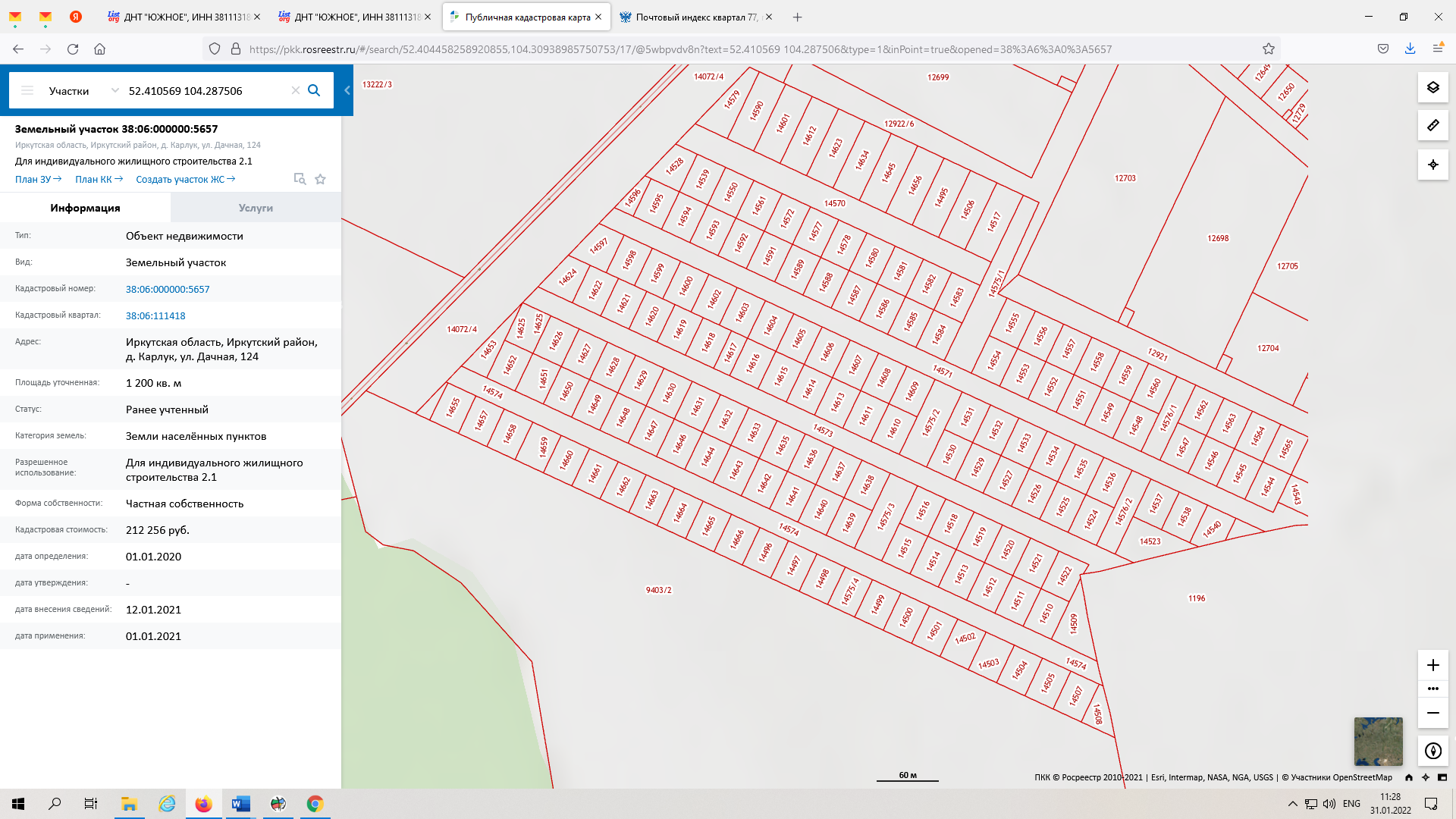 № п/пМестоположение (адрес), (кадастровый номер)Площадь, кв.мТерриториальные зоныВид разрешенного использованияКатегория земельКоординаты земельного участкаКоординаты земельного участкаИнформация об обеспеченности земельного участка сетями инженерно-технического обеспечения, электрическими сетямиX Y1Иркутская область, муниципальный район Иркутский, сельское поселение Карлукское,Деревня Карлук, улица Генерала Белобородова, земельный участок 2 (38:06:111418:14597)1336Зона застройки Индивидуальными жилыми домами (Ж-1)Для индивидуального жилищного 
строительстваЗемли населенных пунктов398268.41398257.65398221.18398228.06398237.37398268.413336535.333336559.703336543.023336527.563336506.373336535.33Сети инженерно-технического обеспечения (тепло-, газо-, водоснабжения и водоотведения) отсутствуют.Подключение к электрическим сетям осуществляется в соответствии с Правилами технологического присоединения энергопринимающих устройств потребителей электрической энергии, объектов по производству электрической энергии, а также объектов электросетевого хозяйства, принадлежащих сетевым организациям и иным лицам, к электрическим сетям, утвержденными постановлением Правительства Российской Федерации от 27 декабря 2004 года № 861.2Иркутская область, муниципальный район Иркутский, сельское поселение Карлукское,Деревня Карлук, улица Генерала Белобородова, земельный участок 3 (38:06:111418:14595)                         1200Зона застройки Индивидуальными жилыми домами (Ж-1)Для индивидуального жилищного 
строительстваЗемли населенных пунктов398312.27398300.15398263.79398275.87398312.273336584.753336612.203336595.613336568.123336584.75Сети инженерно-технического обеспечения (тепло-, газо-, водоснабжения и водоотведения) отсутствуют.Подключение к электрическим сетям осуществляется в соответствии с Правилами технологического присоединения энергопринимающих устройств потребителей электрической энергии, объектов по производству электрической энергии, а также объектов электросетевого хозяйства, принадлежащих сетевым организациям и иным лицам, к электрическим сетям, утвержденными постановлением Правительства Российской Федерации от 27 декабря 2004 года № 861.3Иркутская область, муниципальный район Иркутский, сельское поселение Карлукское,Деревня Карлук, улица Генерала Белобородова, земельный участок 4 (38:06:111418:14598)1200Зона застройки Индивидуальными жилыми домами (Ж-1)Для индивидуального жилищного 
строительстваЗемли населенных пунктов398257.65398245.53398209.23398215.98398221.18398257.653336559.703336587.163336570.503336554.983336543.023336559.70Сети инженерно-технического обеспечения (тепло-, газо-, водоснабжения и водоотведения) отсутствуют.Подключение к электрическим сетям осуществляется в соответствии с Правилами технологического присоединения энергопринимающих устройств потребителей электрической энергии, объектов по производству электрической энергии, а также объектов электросетевого хозяйства, принадлежащих сетевым организациям и иным лицам, к электрическим сетям, утвержденными постановлением Правительства Российской Федерации от 27 декабря 2004 года № 861.4Иркутская область, муниципальный район Иркутский, сельское поселение Карлукское,Деревня Карлук, улица Генерала Белобородова, земельный участок 5 (38:06:111418:14594)1200Зона застройки Индивидуальными жилыми домами (Ж-1)Для индивидуального жилищного 
строительстваЗемли населенных пунктов398300.15398288.03398251.61398263.79398300.153336612.203336639.643336623.033336595.613336612.20Сети инженерно-технического обеспечения (тепло-, газо-, водоснабжения и водоотведения) отсутствуют.Подключение к электрическим сетям осуществляется в соответствии с Правилами технологического присоединения энергопринимающих устройств потребителей электрической энергии, объектов по производству электрической энергии, а также объектов электросетевого хозяйства, принадлежащих сетевым организациям и иным лицам, к электрическим сетям, утвержденными постановлением Правительства Российской Федерации от 27 декабря 2004 года № 861.5Иркутская область, муниципальный район Иркутский, сельское поселение Карлукское,Деревня Карлук, улица Генерала Белобородова, земельный участок 6 (38:06:111418:14599)1200Зона застройки Индивидуальными жилыми домами (Ж-1)Для индивидуального жилищного 
строительстваЗемли населенных пунктов398245.53398233.41398197.06398203.94398209.23398245.533336587.163336614.613336597.963336582.433336570.503336587.16Сети инженерно-технического обеспечения (тепло-, газо-, водоснабжения и водоотведения) отсутствуют.Подключение к электрическим сетям осуществляется в соответствии с Правилами технологического присоединения энергопринимающих устройств потребителей электрической энергии, объектов по производству электрической энергии, а также объектов электросетевого хозяйства, принадлежащих сетевым организациям и иным лицам, к электрическим сетям, утвержденными постановлением Правительства Российской Федерации от 27 декабря 2004 года № 861.6Иркутская область, муниципальный район Иркутский, сельское поселение Карлукское,Деревня Карлук, улица Генерала Белобородова, земельный участок 7 (38:06:111418:14593)1200Зона застройки Индивидуальными жилыми домами (Ж-1)Для индивидуального жилищного 
строительстваЗемли населенных пунктов398288.03398275.91398239.49398251.61398288.033336639.643336667.083336650.443336623.033336639.64Сети инженерно-технического обеспечения (тепло-, газо-, водоснабжения и водоотведения) отсутствуют.Подключение к электрическим сетям осуществляется в соответствии с Правилами технологического присоединения энергопринимающих устройств потребителей электрической энергии, объектов по производству электрической энергии, а также объектов электросетевого хозяйства, принадлежащих сетевым организациям и иным лицам, к электрическим сетям, утвержденными постановлением Правительства Российской Федерации от 27 декабря 2004 года № 861.7Иркутская область, муниципальный район Иркутский, сельское поселение Карлукское,Деревня Карлук, улица Генерала Белобородова, земельный участок 8 (38:06:111418:14600)1200Зона застройки Индивидуальными жилыми домами (Ж-1)Для индивидуального жилищного 
строительстваЗемли населенных пунктов398233.41398221.33398184.91398191.78398197.06398233.413336614.613336642.063336625.393336609.893336597.963336614.61Сети инженерно-технического обеспечения (тепло-, газо-, водоснабжения и водоотведения) отсутствуют.Подключение к электрическим сетям осуществляется в соответствии с Правилами технологического присоединения энергопринимающих устройств потребителей электрической энергии, объектов по производству электрической энергии, а также объектов электросетевого хозяйства, принадлежащих сетевым организациям и иным лицам, к электрическим сетям, утвержденными постановлением Правительства Российской Федерации от 27 декабря 2004 года № 861.8Иркутская область, муниципальный район Иркутский, сельское поселение Карлукское,Деревня Карлук, улица Генерала Белобородова, земельный участок 9 (38:06:111418:14592)1200Зона застройки Индивидуальными жилыми домами (Ж-1)Для индивидуального жилищного 
строительстваЗемли населенных пунктов398275.91398263.78398227.42398239.49398275.913336667.083336694.523336677.873336650.443336667.08Сети инженерно-технического обеспечения (тепло-, газо-, водоснабжения и водоотведения) отсутствуют.Подключение к электрическим сетям осуществляется в соответствии с Правилами технологического присоединения энергопринимающих устройств потребителей электрической энергии, объектов по производству электрической энергии, а также объектов электросетевого хозяйства, принадлежащих сетевым организациям и иным лицам, к электрическим сетям, утвержденными постановлением Правительства Российской Федерации от 27 декабря 2004 года № 861.9Иркутская область, муниципальный район Иркутский, сельское поселение Карлукское,Деревня Карлук, улица Генерала Белобородова, земельный участок 10 (38:06:111418:14602)1200Зона застройки Индивидуальными жилыми домами (Ж-1)Для индивидуального жилищного 
строительстваЗемли населенных пунктов398221.33398209.17398172.84398179.68398184.91398221.333336642.063336669.503336652.813336637.283336625.393336642.06Сети инженерно-технического обеспечения (тепло-, газо-, водоснабжения и водоотведения) отсутствуют.Подключение к электрическим сетям осуществляется в соответствии с Правилами технологического присоединения энергопринимающих устройств потребителей электрической энергии, объектов по производству электрической энергии, а также объектов электросетевого хозяйства, принадлежащих сетевым организациям и иным лицам, к электрическим сетям, утвержденными постановлением Правительства Российской Федерации от 27 декабря 2004 года № 861.10Иркутская область, муниципальный район Иркутский, сельское поселение Карлукское,Деревня Карлук, улица Генерала Белобородова, земельный участок 11 (38:06:111418:14591)1200Зона застройки Индивидуальными жилыми домами (Ж-1)Для индивидуального жилищного 
строительстваЗемли населенных пунктов398263.78398251.66398215.29398227.42398263.783336694.523336721.963336705.363336677.873336694.5211Иркутская область, муниципальный район Иркутский, сельское поселение Карлукское,Деревня Карлук, улица Генерала Белобородова, земельный участок 12 (38:06:111418:14603)1200Зона застройки Индивидуальными жилыми домами (Ж-1)Для индивидуального жилищного 
строительстваЗемли населенных пунктов398209.17398197.05398160.70398167.57398172.84398209.173336669.503336696.943336680.273336664.743336652.813336669.5012Иркутская область, муниципальный район Иркутский, сельское поселение Карлукское,Деревня Карлук, улица Генерала Белобородова, земельный участок 13 (38:06:111418:14589)1200Зона застройки Индивидуальными жилыми домами (Ж-1)Для индивидуального жилищного 
строительстваЗемли населенных пунктов398251.66398239.54398203.12398215.29398251.663336721.963336749.413336732.793336705.363336721.9613Иркутская область, муниципальный район Иркутский, сельское поселение Карлукское,Деревня Карлук, улица Генерала Белобородова, земельный участок 14 (38:06:111418:14604)1200Зона застройки Индивидуальными жилыми домами (Ж-1)Для индивидуального жилищного 
строительстваЗемли населенных пунктов398197.05398184.96398148.55398160.70398197.053336696.943336724.353336707.733336680.273336696.9414Иркутская область, муниципальный район Иркутский, сельское поселение Карлукское,Деревня Карлук, улица Генерала Белобородова, земельный участок 15 (38:06:111418:14588)1200Зона застройки Индивидуальными жилыми домами (Ж-1)Для индивидуального жилищного 
строительстваЗемли населенных пунктов398239.54398227.41398191.00398203.12398239.543336749.413336776.853336760.203336732.793336749.4115Иркутская область, муниципальный район Иркутский, сельское поселение Карлукское,Деревня Карлук, улица Генерала Белобородова, земельный участок 16 (38:06:111418:14605)1200Зона застройки Индивидуальными жилыми домами (Ж-1)Для индивидуального жилищного 
строительстваЗемли населенных пунктов398184.96398172.83398136.49398148.55398184.963336724.353336751.843336735.183336707.733336724.3516Иркутская область, муниципальный район Иркутский, сельское поселение Карлукское,Деревня Карлук, улица Генерала Белобородова, земельный участок 17 (38:06:111418:14587)1200Зона застройки Индивидуальными жилыми домами (Ж-1)Для индивидуального жилищного 
строительстваЗемли населенных пунктов398227.41398215.28398178.89398191.00398227.413336776.853336804.293336787.623336760.203336776.8517Иркутская область, муниципальный район Иркутский, сельское поселение Карлукское,Деревня Карлук, улица Генерала Белобородова, земельный участок 18 (38:06:111418:14606)1200Зона застройки Индивидуальными жилыми домами (Ж-1)Для индивидуального жилищного 
строительстваЗемли населенных пунктов398172.83398160.72398124.33398136.49398172.833336751.843336779.273336762.623336735.183336751.8418Иркутская область, муниципальный район Иркутский, сельское поселение Карлукское,Деревня Карлук, улица Генерала Белобородова, земельный участок 19 (38:06:111418:14586)1200Зона застройки Индивидуальными жилыми домами (Ж-1)Для индивидуального жилищного 
строительстваЗемли населенных пунктов398215.28398203.16398166.78398178.89398215.283336804.293336831.733336815.073336787.623336804.2919Иркутская область, муниципальный район Иркутский, сельское поселение Карлукское,Деревня Карлук, улица Генерала Белобородова, земельный участок 20 (38:06:111418:14607)1200Зона застройки Индивидуальными жилыми домами (Ж-1)Для индивидуального жилищного 
строительстваЗемли населенных пунктов398160.72398148.60398112.26398124.33398160.723336779.273336806.723336790.093336762.623336779.2720Иркутская область, муниципальный район Иркутский, сельское поселение Карлукское,Деревня Карлук, улица Генерала Белобородова, земельный участок 21 (38:06:111418:14585)1200Зона застройки Индивидуальными жилыми домами (Ж-1)Для индивидуального жилищного 
строительстваЗемли населенных пунктов398203.16398191.04398154.65398166.78398203.163336831.733336859.173336842.513336815.073336831.7321Иркутская область, муниципальный район Иркутский, сельское поселение Карлукское,Деревня Карлук, улица Генерала Белобородова, земельный участок 22 (38:06:111418:14608)1200Зона застройки Индивидуальными жилыми домами (Ж-1)Для индивидуального жилищного 
строительстваЗемли населенных пунктов398148.60398136.50398100.13398112.26398148.603336806.723336834.193336817.523336790.093336806.7222Иркутская область, муниципальный район Иркутский, сельское поселение Карлукское,Деревня Карлук, улица Генерала Белобородова, земельный участок 23 (38:06:111418:14584)1200Зона застройки Индивидуальными жилыми домами (Ж-1)Для индивидуального жилищного 
строительстваЗемли населенных пунктов398191.04398178.91398142.54398154.65398191.043336859.173336886.623336869.953336842.513336859.1723Иркутская область, муниципальный район Иркутский, сельское поселение Карлукское,Деревня Карлук, улица Генерала Белобородова, земельный участок 24 (38:06:111418:14609)1200Зона застройки Индивидуальными жилыми домами (Ж-1)Для индивидуального жилищного 
строительстваЗемли населенных пунктов398124.35398087.98398100.13398136.50398124.353336861.623336844.963336817.523336834.193336861.6224Иркутская область, муниципальный район Иркутский, сельское поселение Карлукское,Деревня Карлук, улица Генерала Белобородова, земельный участок 25 (38:06:111418:14554)1200Зона застройки Индивидуальными жилыми домами (Ж-1)Для индивидуального жилищного 
строительстваЗемли населенных пунктов398167.35398155.28398118.88398130.95398167.353336912.873336940.333336923.723336896.253336912.8725Иркутская область, муниципальный район Иркутский, сельское поселение Карлукское,Деревня Карлук, улица Генерала Белобородова, земельный участок 26 (38:06:111418:14531)1200Зона застройки Индивидуальными жилыми домами (Ж-1)Для индивидуального жилищного 
строительстваЗемли населенных пунктов398112.77398100.69398064.30398076.37398112.773336887.953336915.413336898.813336871.343336887.9526Иркутская область, муниципальный район Иркутский, сельское поселение Карлукское,Деревня Карлук, улица Генерала Белобородова, земельный участок 27 (38:06:111418:14553)1200Зона застройки Индивидуальными жилыми домами (Ж-1)Для индивидуального жилищного 
строительстваЗемли населенных пунктов398118.88398155.28398143.20398106.82398118.883336923.723336940.333336967.803336951.193336923.7227Иркутская область, муниципальный район Иркутский, сельское поселение Карлукское,Деревня Карлук, улица Генерала Белобородова, земельный участок 28 (38:06:111418:14532)1200Зона застройки Индивидуальными жилыми домами (Ж-1)Для индивидуального жилищного 
строительстваЗемли населенных пунктов398100.69398088.63398052.24398064.30398100.693336915.413336942.883336926.273336898.813336915.4128Иркутская область, муниципальный район Иркутский, сельское поселение Карлукское,Деревня Карлук, улица Генерала Белобородова, земельный участок 29 (38:06:111418:14552)1200Зона застройки Индивидуальными жилыми домами (Ж-1)Для индивидуального жилищного 
строительстваЗемли населенных пунктов398106.82398143.20398131.13398094.76398106.823336951.193336967.803336995.273336978.663336951.1929Иркутская область, муниципальный район Иркутский, сельское поселение Карлукское,Деревня Карлук, улица Генерала Белобородова, земельный участок 30 (38:06:111418:14533)1200Зона застройки Индивидуальными жилыми домами (Ж-1)Для индивидуального жилищного 
строительстваЗемли населенных пунктов398088.63398076.57398040.18398052.24398088.633336942.883336970.343336953.753336926.273336942.8830Иркутская область, муниципальный район Иркутский, сельское поселение Карлукское,Деревня Карлук, улица Генерала Белобородова, земельный участок 31 (38:06:111418:14551)1200Зона застройки Индивидуальными жилыми домами (Ж-1)Для индивидуального жилищного 
строительстваЗемли населенных пунктов398094.76398131.13398119.09398082.69398094.763336978.663336995.273337022.733337006.143336978.6631Иркутская область, муниципальный район Иркутский, сельское поселение Карлукское,Деревня Карлук, улица Генерала Белобородова, земельный участок 32 (38:06:111418:14534)1200Зона застройки Индивидуальными жилыми домами (Ж-1)Для индивидуального жилищного 
строительстваЗемли населенных пунктов398040.18398076.57398064.49398028.12398040.183336953.753336970.343336997.853336981.213336953.7532Иркутская область, муниципальный район Иркутский, сельское поселение Карлукское,Деревня Карлук, улица Генерала Белобородова, земельный участок 33 (38:06:111418:14549)1200Зона застройки Индивидуальными жилыми домами (Ж-1)Для индивидуального жилищного 
строительстваЗемли населенных пунктов398082.69398119.09398107.03398070.64398082.693337006.143337022.733337050.223337033.603337006.1433Иркутская область, муниципальный район Иркутский, сельское поселение Карлукское,Деревня Карлук, улица Генерала Белобородова, земельный участок 34 (38:06:111418:14535)1200Зона застройки Индивидуальными жилыми домами (Ж-1)Для индивидуального жилищного 
строительстваЗемли населенных пунктов398028.12398064.49398052.43398016.05398028.123336981.213336997.853337025.323337008.693336981.2134Иркутская область, муниципальный район Иркутский, сельское поселение Карлукское,Деревня Карлук, улица Генерала Белобородова, земельный участок 35 (38:06:111418:14548)1200Зона застройки Индивидуальными жилыми домами (Ж-1)Для индивидуального жилищного 
строительстваЗемли населенных пунктов398070.64398107.03398094.96398058.57398070.643337033.603337050.223337077.693337061.083337033.6035Иркутская область, муниципальный район Иркутский, сельское поселение Карлукское,Деревня Карлук, улица Генерала Белобородова, земельный участок 36 (38:06:111418:14536)1200Зона застройки Индивидуальными жилыми домами (Ж-1)Для индивидуального жилищного 
строительстваЗемли населенных пунктов398016.05398052.43398040.37398003.99398016.053337008.693337025.323337052.783337036.163337008.6936Иркутская область, муниципальный район Иркутский, сельское поселение Карлукское,Деревня Карлук, улица Генерала Белобородова, земельный участок 38 (38:06:111418:14537)1200Зона застройки Индивидуальными жилыми домами (Ж-1)Для индивидуального жилищного 
строительстваЗемли населенных пунктов397995.95398032.33398020.27397983.89397995.953337054.473337071.093337098.553337081.943337054.4737Иркутская область, муниципальный район Иркутский, сельское поселение Карлукское,Деревня Карлук, улица Генерала Белобородова, земельный участок 40 (38:06:111418:14538)1200Зона застройки Индивидуальными жилыми домами (Ж-1)Для индивидуального жилищного 
строительстваЗемли населенных пунктов397983.89398020.27398008.20397971.83397983.893337081.943337098.553337126.023337109.453337081.9438Иркутская область, муниципальный район Иркутский, сельское поселение Карлукское,Деревня Карлук, улица Генерала Белобородова, земельный участок 42 (38:06:111418:14540)1033Зона застройки Индивидуальными жилыми домами (Ж-1)Для индивидуального жилищного 
строительстваЗемли населенных пунктов398008.20397996.10397974.60397967.98397971.83398008.203337126.023337153.533337143.663337118.173337109.453337126.0239Иркутская область, муниципальный район Иркутский, сельское поселение Карлукское,Деревня Карлук, улица Александра Вампилова, земельный участок 1 (38:06:111418:146241190Зона застройки Индивидуальными жилыми домами (Ж-1)Для индивидуального жилищного 
строительстваЗемли населенных пунктов398228.06398191.75398206.47398237.37398228.063336527.563336510.893336477.553336506.373336527.5640Иркутская область, муниципальный район Иркутский, сельское поселение Карлукское,Деревня Карлук, улица Александра Вампилова, земельный участок 2 (38:06:111418:14625)1200Зона застройки Индивидуальными жилыми домами (Ж-1)Для индивидуального жилищного 
строительстваЗемли населенных пунктов398178.85398142.49398154.60398190.98398178.853336490.573336473.923336446.473336463.103336490.5741Иркутская область, муниципальный район Иркутский, сельское поселение Карлукское,Деревня Карлук, улица Александра Вампилова, земельный участок 3 (38:06:111418:14622)1200Зона застройки Индивидуальными жилыми домами (Ж-1)Для индивидуального жилищного 
строительстваЗемли населенных пунктов398215.98398179.57398191.75398228.06398221.18398215.983336554.983336538.443336510.893336527.563336543.023336554.9842Иркутская область, муниципальный район Иркутский, сельское поселение Карлукское,Деревня Карлук, улица Александра Вампилова, земельный участок 4 (38:06:111418:14626)1200Зона застройки Индивидуальными жилыми домами (Ж-1)Для индивидуального жилищного 
строительстваЗемли населенных пунктов398178.85398166.74398130.37398142.49398178.853336490.573336518.023336501.383336473.923336490.5743Иркутская область, муниципальный район Иркутский, сельское поселение Карлукское,Деревня Карлук, улица Александра Вампилова, земельный участок 5 (38:06:111418:14621)1200Зона застройки Индивидуальными жилыми домами (Ж-1)Для индивидуального жилищного 
строительстваЗемли населенных пунктов398203.94398167.47398179.57398215.98398209.23398203.943336582.433336565.853336538.443336554.983336570.503336582.4344Иркутская область, муниципальный район Иркутский, сельское поселение Карлукское,Деревня Карлук, улица Александра Вампилова, земельный участок 6 (38:06:111418:14627)1200Зона застройки Индивидуальными жилыми домами (Ж-1)Для индивидуального жилищного 
строительстваЗемли населенных пунктов398166.74398154.62398118.25398130.37398166.743336518.023336545.473336528.813336501.383336518.0245Иркутская область, муниципальный район Иркутский, сельское поселение Карлукское,Деревня Карлук, улица Александра Вампилова, земельный участок 7 (38:06:111418:14620)1200Зона застройки Индивидуальными жилыми домами (Ж-1)Для индивидуального жилищного 
строительстваЗемли населенных пунктов398191.78398155.39398167.47398203.94398197.06398191.783336609.893336593.173336565.853336582.433336597.963336609.8946Иркутская область, муниципальный район Иркутский, сельское поселение Карлукское,Деревня Карлук, улица Александра Вампилова, земельный участок 8 (38:06:111418:14628)1200Зона застройки Индивидуальными жилыми домами (Ж-1)Для индивидуального жилищного 
строительстваЗемли населенных пунктов398154.62398142.50398106.13398118.25398154.623336545.473336572.923336556.273336528.813336545.4747Иркутская область, муниципальный район Иркутский, сельское поселение Карлукское,Деревня Карлук, улица Александра Вампилова, земельный участок 9 (38:06:111418:14619)1200Зона застройки Индивидуальными жилыми домами (Ж-1)Для индивидуального жилищного 
строительстваЗемли населенных пунктов398179.68398143.29398155.39398191.78398184.91398179.683336637.283336620.653336593.173336609.893336625.393336637.2848Иркутская область, муниципальный район Иркутский, сельское поселение Карлукское,Деревня Карлук, улица Александра Вампилова, земельный участок 10 (38:06:111418:14629)1200Зона застройки Индивидуальными жилыми домами (Ж-1)Для индивидуального жилищного 
строительстваЗемли населенных пунктов398142.50398130.38398094.02398106.13398142.503336572.923336600.373336583.723336556.273336572.9249Иркутская область, муниципальный район Иркутский, сельское поселение Карлукское,Деревня Карлук, улица Александра Вампилова, земельный участок 11 (38:06:111418:14618)1200Зона застройки Индивидуальными жилыми домами (Ж-1)Для индивидуального жилищного 
строительстваЗемли населенных пунктов398167.57398131.19398143.29398179.68398172.84398167.573336664.743336648.093336620.653336637.283336652.813336664.7450Иркутская область, муниципальный район Иркутский, сельское поселение Карлукское,Деревня Карлук, улица Александра Вампилова, земельный участок 12 (38:06:111418:14630)1200Зона застройки Индивидуальными жилыми домами (Ж-1)Для индивидуального жилищного 
строительстваЗемли населенных пунктов398130.38398118.26398081.89398094.02398130.383336600.373336627.833336611.173336583.723336600.3751Иркутская область, муниципальный район Иркутский, сельское поселение Карлукское,Деревня Карлук, улица Александра Вампилова, земельный участок 14 (38:06:111418:14631)1200Зона застройки Индивидуальными жилыми домами (Ж-1)Для индивидуального жилищного 
строительстваЗемли населенных пунктов398106.14398069.78398081.89398118.26398106.143336655.283336638.623336611.173336627.833336655.2852Иркутская область, муниципальный район Иркутский, сельское поселение Карлукское,Деревня Карлук, улица Александра Вампилова, земельный участок 15 (38:06:111418:14616)1200Зона застройки Индивидуальными жилыми домами (Ж-1)Для индивидуального жилищного 
строительстваЗемли населенных пунктов398160.70398148.55398112.21398124.34398160.703336680.273336707.733336691.083336663.633336680.2753Иркутская область, муниципальный район Иркутский, сельское поселение Карлукское,Деревня Карлук, улица Александра Вампилова, земельный участок 16 (38:06:111418:14632)1200Зона застройки Индивидуальными жилыми домами (Ж-1)Для индивидуального жилищного 
строительстваЗемли населенных пунктов398106.14398094.02398057.66398069.78398106.143336655.283336682.733336666.073336638.623336655.2854Иркутская область, муниципальный район Иркутский, сельское поселение Карлукское,Деревня Карлук, улица Александра Вампилова, земельный участок 17 (38:06:111418:14615)1200Зона застройки Индивидуальными жилыми домами (Ж-1)Для индивидуального жилищного 
строительстваЗемли населенных пунктов398148.55398136.49398100.09398112.21398148.553336707.733336735.183336718.533336691.083336707.7355Иркутская область, муниципальный район Иркутский, сельское поселение Карлукское,Деревня Карлук, улица Александра Вампилова, земельный участок 18 (38:06:111418:14633)1200Зона застройки Индивидуальными жилыми домами (Ж-1)Для индивидуального жилищного 
строительстваЗемли населенных пунктов398094.02398081.91398045.54398057.66398094.023336682.733336710.173336693.513336666.073336682.7356Иркутская область, муниципальный район Иркутский, сельское поселение Карлукское,Деревня Карлук, улица Александра Вампилова, земельный участок 19 (38:06:111418:14614)1200Зона застройки Индивидуальными жилыми домами (Ж-1)Для индивидуального жилищного 
строительстваЗемли населенных пунктов398136.49398124.33398087.97398100.09398136.493336735.183336762.623336745.973336718.533336735.1857Иркутская область, муниципальный район Иркутский, сельское поселение Карлукское,Деревня Карлук, улица Александра Вампилова, земельный участок 20 (38:06:111418:14635)1200Зона застройки Индивидуальными жилыми домами (Ж-1)Для индивидуального жилищного 
строительстваЗемли населенных пунктов398081.91398069.79398033.42398045.54398081.913336710.173336737.623336720.973336693.513336710.1758Иркутская область, муниципальный район Иркутский, сельское поселение Карлукское,Деревня Карлук, улица Александра Вампилова, земельный участок 21 (38:06:111418:14613)1200Зона застройки Индивидуальными жилыми домами (Ж-1)Для индивидуального жилищного 
строительстваЗемли населенных пунктов398124.33398112.26398075.86398087.97398124.333336762.623336790.093336773.423336745.973336762.6259Иркутская область, муниципальный район Иркутский, сельское поселение Карлукское,Деревня Карлук, улица Александра Вампилова, земельный участок 22 (38:06:111418:14636)1200Зона застройки Индивидуальными жилыми домами (Ж-1)Для индивидуального жилищного 
строительстваЗемли населенных пунктов398069.79398057.67398021.30398033.42398069.793336737.623336765.073336748.423336720.973336737.6260Иркутская область, муниципальный район Иркутский, сельское поселение Карлукское,Деревня Карлук, улица Александра Вампилова, земельный участок 23 (38:06:111418:14611)1200Зона застройки Индивидуальными жилыми домами (Ж-1)Для индивидуального жилищного 
строительстваЗемли населенных пунктов398112.26398100.13398063.75398075.86398112.263336790.093336817.523336800.863336773.423336790.0961Иркутская область, муниципальный район Иркутский, сельское поселение Карлукское,Деревня Карлук, улица Александра Вампилова, земельный участок 24 (38:06:111418:14637)1200Зона застройки Индивидуальными жилыми домами (Ж-1)Для индивидуального жилищного 
строительстваЗемли населенных пунктов398057.67398045.56398009.18398021.30398021.303336765.073336792.513336775.873336748.423336748.4262Иркутская область, муниципальный район Иркутский, сельское поселение Карлукское,Деревня Карлук, улица Александра Вампилова, земельный участок 25 (38:06:111418:14610)1200Зона застройки Индивидуальными жилыми домами (Ж-1)Для индивидуального жилищного 
строительстваЗемли населенных пунктов398100.13398087.98398051.62398063.75398100.133336817.523336844.963336828.303336800.863336817.5263Иркутская область, муниципальный район Иркутский, сельское поселение Карлукское,Деревня Карлук, улица Александра Вампилова, земельный участок 26 (38:06:111418:14638)1200Зона застройки Индивидуальными жилыми домами (Ж-1)Для индивидуального жилищного 
строительстваЗемли населенных пунктов398045.56398033.44397997.07398009.18398045.563336792.513336819.973336803.323336775.873336792.5164Иркутская область, муниципальный район Иркутский, сельское поселение Карлукское,Деревня Карлук, улица Александра Вампилова, земельный участок 27 (38:06:111418:14530)1200Зона застройки Индивидуальными жилыми домами (Ж-1)Для индивидуального жилищного 
строительстваЗемли населенных пунктов398076.37398064.30398027.92398039.98398076.373336871.343336898.813336882.193336854.723336871.3465Иркутская область, муниципальный район Иркутский, сельское поселение Карлукское,Деревня Карлук, улица Александра Вампилова, земельный участок 28 (38:06:111418:14516)1200Зона застройки Индивидуальными жилыми домами (Ж-1)Для индивидуального жилищного 
строительстваЗемли населенных пунктов398021.88398009.78397973.44397985.49398021.883336846.443336873.923336857.243336829.773336846.4466Иркутская область, муниципальный район Иркутский, сельское поселение Карлукское,Деревня Карлук, улица Александра Вампилова, земельный участок 29 (38:06:111418:14529)1200Зона застройки Индивидуальными жилыми домами (Ж-1)Для индивидуального жилищного 
строительстваЗемли населенных пунктов398027.92398064.30398052.24398015.85398027.923336882.193336898.813336926.273336909.663336882.1967Иркутская область, муниципальный район Иркутский, сельское поселение Карлукское,Деревня Карлук, улица Александра Вампилова, земельный участок 30 (38:06:111418:14518)1200Зона застройки Индивидуальными жилыми домами (Ж-1)Для индивидуального жилищного 
строительстваЗемли населенных пунктов398009.78397997.70397961.33397973.44398009.783336873.923336901.363336884.713336857.243336873.9268Иркутская область, муниципальный район Иркутский, сельское поселение Карлукское,Деревня Карлук, улица Александра Вампилова, земельный участок 31 (38:06:111418:14527)1200Зона застройки Индивидуальными жилыми домами (Ж-1)Для индивидуального жилищного 
строительстваЗемли населенных пунктов398015.85398052.24398040.18398003.79398015.853336909.663336926.273336953.753336937.143336909.6669Иркутская область, муниципальный район Иркутский, сельское поселение Карлукское,Деревня Карлук, улица Александра Вампилова, земельный участок 32 (38:06:111418:14519)1200Зона застройки Индивидуальными жилыми домами (Ж-1)Для индивидуального жилищного 
строительстваЗемли населенных пунктов397997.70397985.62397949.25397961.32397997.703336901.363336928.833336912.173336884.713336901.3670Иркутская область, муниципальный район Иркутский, сельское поселение Карлукское,Деревня Карлук, улица Александра Вампилова, земельный участок 33 (38:06:111418:14526)1200Зона застройки Индивидуальными жилыми домами (Ж-1)Для индивидуального жилищного 
строительстваЗемли населенных пунктов398003.79398040.18398028.12397991.73398003.793336937.143336953.753336981.213336964.613336937.1471Иркутская область, муниципальный район Иркутский, сельское поселение Карлукское,Деревня Карлук, улица Александра Вампилова, земельный участок 34 (38:06:111418:14520)1200Зона застройки Индивидуальными жилыми домами (Ж-1)Для индивидуального жилищного 
строительстваЗемли населенных пунктов397985.62397973.56397937.16397949.25397985.623336928.833336956.283336939.653336912.173336928.8372Иркутская область, муниципальный район Иркутский, сельское поселение Карлукское,Деревня Карлук, улица Александра Вампилова, земельный участок 35 (38:06:111418:14525)1200Зона застройки Индивидуальными жилыми домами (Ж-1)Для индивидуального жилищного 
строительстваЗемли населенных пунктов397991.73398028.12398016.05397979.67397991.733336964.613336981.213337008.693336992.083336964.6173Иркутская область, муниципальный район Иркутский, сельское поселение Карлукское,Деревня Карлук, улица Александра Вампилова, земельный участок 36 (38:06:111418:14521)1200Зона застройки Индивидуальными жилыми домами (Ж-1)Для индивидуального жилищного 
строительстваЗемли населенных пунктов397937.16397973.56397961.49397925.11397937.163336939.653336956.283336983.763336967.123336939.6574Иркутская область, муниципальный район Иркутский, сельское поселение Карлукское,Деревня Карлук, улица Александра Вампилова, земельный участок 37 (38:06:111418:14524)1200Зона застройки Индивидуальными жилыми домами (Ж-1)Для индивидуального жилищного 
строительстваЗемли населенных пунктов397979.67398016.05398003.99397967.60397979.673336992.083337008.693337036.163337019.553336992.0875Иркутская область, муниципальный район Иркутский, сельское поселение Карлукское,Деревня Карлук, улица Александра Вампилова, земельный участок 38 (38:06:111418:14522)1211Зона застройки Индивидуальными жилыми домами (Ж-1)Для индивидуального жилищного 
строительстваЗемли населенных пунктов397961.49397948.98397939.94397939.37397935.66397913.05397925.11397961.493336983.763337012.813337007.533337004.283337005.013336994.563336967.123336983.7676Иркутская область, муниципальный район Иркутский, сельское поселение Карлукское,Деревня Карлук, улица Евгения Евтушенко, земельный участок 3 (38:06:111418:14652)1200Зона застройки Индивидуальными жилыми домами (Ж-1)Для индивидуального жилищного 
строительстваЗемли населенных пунктов398154.60398142.49398106.07398118.20398154.603336446.473336473.923336457.253336429.853336446.4777Иркутская область, муниципальный район Иркутский, сельское поселение Карлукское,Деревня Карлук, улица Евгения Евтушенко, земельный участок 4 (38:06:111418:14655)1200Зона застройки Индивидуальными жилыми домами (Ж-1)Для индивидуального жилищного 
строительстваЗемли населенных пунктов398100.76398064.31398076.66398112.72398100.763336419.693336403.573336375.563336392.593336419.6978Иркутская область, муниципальный район Иркутский, сельское поселение Карлукское,Деревня Карлук, улица Евгения Евтушенко, земельный участок 5 (38:06:111418:14651)1200Зона застройки Индивидуальными жилыми домами (Ж-1)Для индивидуального жилищного 
строительстваЗемли населенных пунктов398142.49398130.37398094.04398106.07398142.493336473.923336501.383336484.723336457.253336473.9279Иркутская область, муниципальный район Иркутский, сельское поселение Карлукское,Деревня Карлук, улица Евгения Евтушенко, земельный участок 6 (38:06:111418:14657)1200Зона застройки Индивидуальными жилыми домами (Ж-1)Для индивидуального жилищного 
строительстваЗемли населенных пунктов398088.62398052.15398064.31398100.76398088.623336447.223336431.143336403.573336419.693336447.2280Иркутская область, муниципальный район Иркутский, сельское поселение Карлукское,Деревня Карлук, улица Евгения Евтушенко, земельный участок 7 (38:06:111418:14650)1200Зона застройки Индивидуальными жилыми домами (Ж-1)Для индивидуального жилищного 
строительстваЗемли населенных пунктов398130.37398118.25398081.83398094.04398130.373336501.383336528.813336512.143336484.723336501.3881Иркутская область, муниципальный район Иркутский, сельское поселение Карлукское,Деревня Карлук, улица Евгения Евтушенко, земельный участок 8 (38:06:111418:14658)1200Зона застройки Индивидуальными жилыми домами (Ж-1)Для индивидуального жилищного 
строительстваЗемли населенных пунктов398076.45398040.12398052.15398088.62398076.453336475.003336458.423336431.143336447.223336475.0082Иркутская область, муниципальный район Иркутский, сельское поселение Карлукское,Деревня Карлук, улица Евгения Евтушенко, земельный участок 9 (38:06:111418:14649)1200Зона застройки Индивидуальными жилыми домами (Ж-1)Для индивидуального жилищного 
строительстваЗемли населенных пунктов398118.25398106.13398069.78398081.83398118.253336528.813336556.273336539.513336512.143336528.8183Иркутская область, муниципальный район Иркутский, сельское поселение Карлукское,Деревня Карлук, улица Евгения Евтушенко, земельный участок 10 (38:06:111418:14659)1200Зона застройки Индивидуальными жилыми домами (Ж-1)Для индивидуального жилищного 
строительстваЗемли населенных пунктов398064.21398028.00398040.12398076.45398064.213336502.523336485.913336458.423336475.003336502.5284Иркутская область, муниципальный район Иркутский, сельское поселение Карлукское,Деревня Карлук, улица Евгения Евтушенко, земельный участок 11 (38:06:111418:14648)1200Зона застройки Индивидуальными жилыми домами (Ж-1)Для индивидуального жилищного 
строительстваЗемли населенных пунктов398106.130398094.02398057.74398069.78398106.133336556.273336583.723336467.053336539.513336556.2785Иркутская область, муниципальный район Иркутский, сельское поселение Карлукское,Деревня Карлук, улица Евгения Евтушенко, земельный участок 12 (38:06:111418:14660)1200Зона застройки Индивидуальными жилыми домами (Ж-1)Для индивидуального жилищного 
строительстваЗемли населенных пунктов398052.10398015.80398028.00398064.21398052.103336530.003336513.583336485.913336502.523336530.0086Иркутская область, муниципальный район Иркутский, сельское поселение Карлукское,Деревня Карлук, улица Евгения Евтушенко, земельный участок 13 (38:06:111418:14647)1200Зона застройки Индивидуальными жилыми домами (Ж-1)Для индивидуального жилищного 
строительстваЗемли населенных пунктов398094.02398081.89398045.52398057.74398094.023336583.723336611.173336594.533336567.053336583.7287Иркутская область, муниципальный район Иркутский, сельское поселение Карлукское,Деревня Карлук, улица Евгения Евтушенко, земельный участок 14 (38:06:111418:14661)1200Зона застройки Индивидуальными жилыми домами (Ж-1)Для индивидуального жилищного 
строительстваЗемли населенных пунктов398039.77398003.80398015.80398052.10398039.773336557.933336540.793336513.583336530.003336557.9388Иркутская область, муниципальный район Иркутский, сельское поселение Карлукское,Деревня Карлук, улица Евгения Евтушенко, земельный участок 15 (38:06:111418:14646)1200Зона застройки Индивидуальными жилыми домами (Ж-1)Для индивидуального жилищного 
строительстваЗемли населенных пунктов398081.89398069.78398033.41398045.52398081.893336611.173336638.623336621.983336594.533336611.1789Иркутская область, муниципальный район Иркутский, сельское поселение Карлукское,Деревня Карлук, улица Евгения Евтушенко, земельный участок 16 (38:06:111418:14662)1200Зона застройки Индивидуальными жилыми домами (Ж-1)Для индивидуального жилищного 
строительстваЗемли населенных пунктов398027.85397991.39398003.80398039.77398027.853336584.943336568.943336540.793336557.933336584.9490Иркутская область, муниципальный район Иркутский, сельское поселение Карлукское,Деревня Карлук, улица Евгения Евтушенко, земельный участок 17 (38:06:111418:14644)1200Зона застройки Индивидуальными жилыми домами (Ж-1)Для индивидуального жилищного 
строительстваЗемли населенных пунктов398069.78398057.66398021.26398033.41398069.783336638.623336666.073336649.413336621.983336638.6291Иркутская область, муниципальный район Иркутский, сельское поселение Карлукское,Деревня Карлук, улица Евгения Евтушенко, земельный участок 18 (38:06:111418:14663)1200Зона застройки Индивидуальными жилыми домами (Ж-1)Для индивидуального жилищного 
строительстваЗемли населенных пунктов398015.61397979.30397991.39398027.85398015.613336612.683336596.363336568.943336584.943336612.6892Иркутская область, муниципальный район Иркутский, сельское поселение Карлукское,Деревня Карлук, улица Евгения Евтушенко, земельный участок 19 (38:06:111418:14643)1200Зона застройки Индивидуальными жилыми домами (Ж-1)Для индивидуального жилищного 
строительстваЗемли населенных пунктов398057.66398045.54398009.20398021.26398057.663336666.073336693.513336676.883336649.413336666.0793Иркутская область, муниципальный район Иркутский, сельское поселение Карлукское,Деревня Карлук, улица Евгения Евтушенко, земельный участок 20 (38:06:111418:14664)1200Зона застройки Индивидуальными жилыми домами (Ж-1)Для индивидуального жилищного 
строительстваЗемли населенных пунктов398003.46397967.11397979.30398015.61398003.463336640.213336623.993336596.363336612.683336640.2194Иркутская область, муниципальный район Иркутский, сельское поселение Карлукское,Деревня Карлук, улица Евгения Евтушенко, земельный участок 21 (38:06:111418:14642)1200Зона застройки Индивидуальными жилыми домами (Ж-1)Для индивидуального жилищного 
строительстваЗемли населенных пунктов398033.42397997.04398009.20398045.54398033.423336720.973336704.313336676.883336693.513336720.9795Иркутская область, муниципальный район Иркутский, сельское поселение Карлукское,Деревня Карлук, улица Евгения Евтушенко, земельный участок 22 (38:06:111418:14665)1200Зона застройки Индивидуальными жилыми домами (Ж-1)Для индивидуального жилищного 
строительстваЗемли населенных пунктов397991.25397954.99397967.11398003.46397991.253336667.903336651.483336623.993336640.213336667.9096Иркутская область, муниципальный район Иркутский, сельское поселение Карлукское,Деревня Карлук, улица Евгения Евтушенко, земельный участок 23 (38:06:111418:14641)1200Зона застройки Индивидуальными жилыми домами (Ж-1)Для индивидуального жилищного 
строительстваЗемли населенных пунктов398021.30397984.93397997.04398033.42398021.303336748.423336731.763336704.313336720.973336748.4297Иркутская область, муниципальный район Иркутский, сельское поселение Карлукское,Деревня Карлук, улица Евгения Евтушенко, земельный участок 24 (38:06:111418:14666)1200Зона застройки Индивидуальными жилыми домами (Ж-1)Для индивидуального жилищного 
строительстваЗемли населенных пунктов397979.09397942.81397954.99397991.25397979.093336695.453336679.113336651.483336667.903336695.4598Иркутская область, муниципальный район Иркутский, сельское поселение Карлукское,Деревня Карлук, улица Евгения Евтушенко, земельный участок 25 (38:06:111418:14640)1200Зона застройки Индивидуальными жилыми домами (Ж-1)Для индивидуального жилищного 
строительстваЗемли населенных пунктов398021.30398009.18397972.82397984.93398021.303336748.423336775.873336759.223336731.763336748.4299Иркутская область, муниципальный район Иркутский, сельское поселение Карлукское,Деревня Карлук, улица Евгения Евтушенко, земельный участок 26 (38:06:111418:14496)1200Зона застройки Индивидуальными жилыми домами (Ж-1)Для индивидуального жилищного 
строительстваЗемли населенных пунктов397966.88397930.68397942.81397979.09397966.883336723.123336706.613336679.113336695.453336723.13100Иркутская область, муниципальный район Иркутский, сельское поселение Карлукское,Деревня Карлук, улица Евгения Евтушенко, земельный участок 27 (38:06:111418:14639)1200Зона застройки Индивидуальными жилыми домами (Ж-1)Для индивидуального жилищного 
строительстваЗемли населенных пунктов398009.18397997.07397960.70397972.82398009.183336775.873336803.323336786.663336759.223336775.87101Иркутская область, муниципальный район Иркутский, сельское поселение Карлукское,Деревня Карлук, улица Евгения Евтушенко, земельный участок 28 (38:06:111418:14497)1200Зона застройки Индивидуальными жилыми домами (Ж-1)Для индивидуального жилищного 
строительстваЗемли населенных пунктов397954.71397918.50397930.68397966.88397954.713336750.703336734.233336706.613336723.133336750.70102Иркутская область, муниципальный район Иркутский, сельское поселение Карлукское,Деревня Карлук, улица Евгения Евтушенко, земельный участок 29 (38:06:111418:14515)1200Зона застройки Индивидуальными жилыми домами (Ж-1)Для индивидуального жилищного 
строительстваЗемли населенных пунктов397985.49397973.44397937.04397949.10397985.493336829.773336857.243336840.583336813.123336829.77103Иркутская область, муниципальный район Иркутский, сельское поселение Карлукское,Деревня Карлук, улица Евгения Евтушенко, земельный участок 30 (38:06:111418:14498)1200Зона застройки Индивидуальными жилыми домами (Ж-1)Для индивидуального жилищного 
строительстваЗемли населенных пунктов397942.52397906.35397918.50397954.71397942.523336778.343336761.793336734.233336750.703336778.34104Иркутская область, муниципальный район Иркутский, сельское поселение Карлукское,Деревня Карлук, улица Евгения Евтушенко, земельный участок 31 (38:06:111418:14514)1200Зона застройки Индивидуальными жилыми домами (Ж-1)Для индивидуального жилищного 
строительстваЗемли населенных пунктов397973.44397961.33397924.98397937.04397973.443336857.243336884.713336868.033336840.583336857.24105Иркутская область, муниципальный район Иркутский, сельское поселение Карлукское,Деревня Карлук, улица Евгения Евтушенко, земельный участок 32 (38:06:111418:14499)1200Зона застройки Индивидуальными жилыми домами (Ж-1)Для индивидуального жилищного 
строительстваЗемли населенных пунктов397930.90397918.80397882.53397894.71397930.903336804.773336832.303336815.813336788.193336804.77106Иркутская область, муниципальный район Иркутский, сельское поселение Карлукское,Деревня Карлук, улица Евгения Евтушенко, земельный участок 33 (38:06:111418:14513)1200Зона застройки Индивидуальными жилыми домами (Ж-1)Для индивидуального жилищного 
строительстваЗемли населенных пунктов397961.32397949.25397912.87397924.98397961.323336884.713336912.173336895.523336868.033336884.71107Иркутская область, муниципальный район Иркутский, сельское поселение Карлукское,Деревня Карлук, улица Евгения Евтушенко, земельный участок 34 (38:06:111418:14500)1200Зона застройки Индивидуальными жилыми домами (Ж-1)Для индивидуального жилищного 
строительстваЗемли населенных пунктов397882.53397918.80397906.68397870.40397882.533336815.813336832.303336859.893336843.313336815.81108Иркутская область, муниципальный район Иркутский, сельское поселение Карлукское,Деревня Карлук, улица Евгения Евтушенко, земельный участок 35 (38:06:111418:14512)1200Зона застройки Индивидуальными жилыми домами (Ж-1)Для индивидуального жилищного 
строительстваЗемли населенных пунктов397949.25397937.16397900.80397912.87397949.253336912.173336939.653336922.993336895.523336912.17109Иркутская область, муниципальный район Иркутский, сельское поселение Карлукское,Деревня Карлук, улица Евгения Евтушенко, земельный участок 36 (38:06:111418:14501)1200Зона застройки Индивидуальными жилыми домами (Ж-1)Для индивидуального жилищного 
строительстваЗемли населенных пунктов397870.40397906.68397894.58397858.27397870.403336843.313336859.893336887.423336870.833336843.31110Иркутская область, муниципальный район Иркутский, сельское поселение Карлукское,Деревня Карлук, улица Евгения Евтушенко, земельный участок 37 (38:06:111418:14511)1200Зона застройки Индивидуальными жилыми домами (Ж-1)Для индивидуального жилищного 
строительстваЗемли населенных пунктов397937.16397925.11397888.73397900.80397937.163336939.653336967.123336950.463336922.993336939.65111Иркутская область, муниципальный район Иркутский, сельское поселение Карлукское,Деревня Карлук, улица Евгения Евтушенко, земельный участок 38 (38:06:111418:14502)1200Зона застройки Индивидуальными жилыми домами (Ж-1)Для индивидуального жилищного 
строительстваЗемли населенных пунктов397858.27397894.58397882.52397846.12397858.273336870.833336887.423336914.873336898.383336870.83112Иркутская область, муниципальный район Иркутский, сельское поселение Карлукское,Деревня Карлук, улица Евгения Евтушенко, земельный участок 39 (38:06:111418:14510)1200Зона застройки Индивидуальными жилыми домами (Ж-1)Для индивидуального жилищного 
строительстваЗемли населенных пунктов397925.11397913.05397876.63397888.73397925.113336967.123336994.563336977.913336950.463336967.12113Иркутская область, муниципальный район Иркутский, сельское поселение Карлукское,Деревня Карлук, улица Евгения Евтушенко, земельный участок 40 (38:06:111418:14503)1200Зона застройки Индивидуальными жилыми домами (Ж-1)Для индивидуального жилищного 
строительстваЗемли населенных пунктов397846.12397882.52397870.43397834.02397846.123336898.383336914.873336942.383336925.823336898.38114Иркутская область, муниципальный район Иркутский, сельское поселение Карлукское,Деревня Карлук, улица Евгения Евтушенко, земельный участок 42 (38:06:111418:14504)1200Зона застройки Индивидуальными жилыми домами (Ж-1)Для индивидуального жилищного 
строительстваЗемли населенных пунктов397834.02397870.43397858.41397821.87397834.023336925.823336942.383336969.733336953.393336925.82115Иркутская область, муниципальный район Иркутский, сельское поселение Карлукское,Деревня Карлук, улица Евгения Евтушенко, земельный участок 44 (38:06:111418:14505)1200Зона застройки Индивидуальными жилыми домами (Ж-1)Для индивидуального жилищного 
строительстваЗемли населенных пунктов397821.87397858.41397846.39397809.80397821.873336953.393336969.733336997.223336980.743336953.39116Иркутская область, муниципальный район Иркутский, сельское поселение Карлукское,Деревня Карлук, улица Евгения Евтушенко, земельный участок 46 (38:06:111418:14507)1200Зона застройки Индивидуальными жилыми домами (Ж-1)Для индивидуального жилищного 
строительстваЗемли населенных пунктов397809.80397846.39397834.36397797.79397809.803336980.743336997.223337024.703337007.983336980.74